Chip in the FieldsVirtual 2021ProgramTable of ContentsNote: all times are Brasília Times (UTC – 3h)Summary and Rooms: Technical ProgramKeynotesRoom 113:00 – 14:00hNote: Abstract and Bios at Home tab of the webpageSBMicro 2021 Technical ProgramTuesday, August 24th(Room 2)SBMicro Session 1 – Photovoltaics 1Session Chair: Alain Quivy (IFUSP)Wednesday, August 25th(Room 2)SBMicro Session 2 - Modeling and Simulation 1Session Chair: Rodrigo Doria (FEI)SBMicro Session 3 – Device Characterization 1Session Chair: João Antonio Martino (EPUSP)SBMicro Session 4 - Novel Materials 1Session Chair: Henri Boudinov (UFRGS)Thursday, August 26th(Room 2)SBMicro Session 5 - Photovoltaics 2Session Chair: Renan Trevisoli (UFABC)SBMicro Session 6 – Device Characterization 2Session Chair: Gilson Wirth (UFRGS)SBMicro Session 7 – Modeling and Simulation 2Session Chair: Marcelo Antonio Pavanello (FEI)Friday, August 27th(Room 2)SBMicro Session 8 – Novel Materials 2Session Chair: Giuseppe Cirino (UFSCar)SBMicro Session 9 – Device Characterization 3Session Chair: Paula Agopian (UNESP)SBMicro Session 10 - Flexible Electronics, Packaging and OptoelectronicsSession Chair: Roberto R. Panepucci (CTI)SBCCI 2021 Technical ProgramWednesday, August 25th(Room 1)SBCCI Session 1 – Analog Design and ApplicationsSession Chair: Dalton Colombo (UFMG)SBCCI Session 2 – Neural NetworksSession Chair: Leandro Mateus Giacomini Rocha (IFRS)SBCCI Session 3 – Analog Design for Low PowerSession Chair: Pietro Ferreira (Université Paris-Saclay)Thursday, August 26th(Room 1)SBCCI Session 4 – Video CodingSession Chair: César Augusto Missio Marcon (PUCRS)SBCCI Session 5 – Many-core SystemsSession Chair: Mônica Magalhães Pereira (UFRN)SBCCI Session 6 – Design Automation and ReliabilitySession Chair: José Luís Güntzel (UFSC)Friday, August 27th(Room 1)SBCCI Session 7 – Digital Design for Low Power - CircuitsSession Chair: Leonardo Bandeira Soares (IFRS)SBCCI Session 8 – Digital Design for Low Power - ArchitecturesSession Chair: Fábio Luís Livi Ramos (UNIPAMPA)SBCCI Session 9 – Quantum Computing and New DevicesSession Chair: Omar Paranaiba Vilela Neto (UFMG)INSCIT 2021 Technical ProgramTuesday, August 24th(Room 3)INSCIT Session 1 – RF, MW and mmW Measurement Circuits and TechniquesSession Chair: Diomadson Belfort (UFRN)Wednesday, August 25th(Room 3)INSCIT Session 2 – Systems and Circuits for WSN and IoTSession Chairs: Yuri Catunda (UFRN) and José Taunaí Segundo (UFRN)Thursday, August 26th(Room 3)INSCIT Session 3 – Detectors, Sensors and Transducers Systems and TechniquesSession Chairs: Elyson Carvalho (UFS) and Raphael Cardoso (UFS)INSCIT Session 4 – Electric and magnetic instrumentation and measurementSession Chairs: Valner Brusamarello (UFRGS) and Graziella Bedenik  (UFS)Friday, August 27th(Room 3)INSCIT Session 5 – Signal Processing and Data StorageSession Chair: Ivan Muller (UFRGS)WCAS 2021 Technical ProgramMonday, August 24th(Room 1)WCAS Session 1 – Analog and RF Circuit DesignSession Chair: Pedro Paro Filho (IQ-Analog Corporation)Wednesday, August 25th(Room 3)WCAS Session 2 – Digital SystemsSession Chair: José Arnaldo Bianco Filho (Cirrus Logic)Friday, August 27th(Room 3)WCAS Session 3 – Industrial PanelSession Chair: José Eduardo Bertuzzo (I. Eldorado)WCAS Session 3 will also be broadcasted on-line on youtube channel for non-registered participants at www.youtube.com/SBMicro SForum 2021 Technical ProgramWednesday, August 25th(Room 3)SForum Session 1 – Analog & RF DesignSession Chair: André Luiz Aita, UFSMThursday, August 26th(Room 3)SForum Session 2 - ApplicationsSession Chair: José Augusto Nacif, UFVFriday, August 27th(Room 3)SForum Session 3 – Digital DesignSession Chair: Cláudio Machado DinizTutorialsMonday, August 23rdSBMicro 2021 - 2021 EDS Brazil Mini-colloquiumRoom 1 and at https://www.youtube.com/channel/UCRH2e1SQCyKGZMeM-332HUwSession Chair: Marcelo PavanelloSBCCI 2021 - 2021 SSCS - CEDA - CASS Brazil Mini-colloquiumRoom 2 and at https://www.youtube.com/cassriograndedosulSession Chair: André MarianoCommon SessionSBMicro 2021 - 2021 EDS Brazil Mini-colloquium&SBCCI 2021 - 2021 SSCS - CEDA - CASS Brazil Mini-colloquiumRoom 1Session Chairs: André Mariano and Marcelo PavanelloNotes: Tutorial will also be broadcasted on-line on youtube channels for non-registered participants:SBMicro-EDS: https://www.youtube.com/channel/UCRH2e1SQCyKGZMeM-332HUwSBCCI-IEEE: https://www.youtube.com/cassriograndedosulMini CourseTuesday, August 24thRoom 1Session Chair: Gilson WirthTime: 8:30 – 11:00hTitle: Semiconductor Device Characterization - A Quick TutorialSpeaker: Alan Wadsworth, KeysightAbstract Semiconductor device characterization can be complicated, but understanding the basics does not have to be. This tutorial does not assume that you have any previous semiconductor characterization experience, and it will be divided into two parts. The first part will cover the basics of current-voltage (IV) and capacitance-voltage (CV) characterization of semiconductor devices. The second part will cover more advanced topics including memory cell testing and fast pulsed measurement for applications such as NBTI and RTN characterization.BiographyAlan Wadsworth is the Americas region Business Development Manager for Precision and Power Products at Keysight Technologies. He has over 30 years of industry experience in both semiconductor design and test, and he is the author of Keysight’s 277-page Parametric Measurement Handbook. Alan has both Bachelor and Master of Science degrees in electrical engineering from the Massachusetts Institute of Technology and an MBA from Santa Clara University. 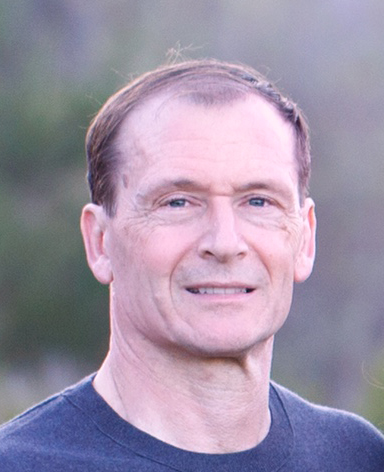 This session will also be broadcasted on-line on youtube channel for non-registered participants at https://www.youtube.com/watch?v=2_c1N0YtCywIoT Student ContestTuesday, August 24thRoom 2Time: 9:00 – 11:00Session Chairs / Contest Board Members: 	Marcelo Soares Lubaszewski, UFRGS						Vagner Santos da Rosa, FURG						Arthur Liaraneto Torres Costa, HT MicronSponsor TalksTuesday, August 24thRoom 1Time: 15:40 – 17:40Session Chair: Jacobus Swart, UNICAMPThis session will also be broadcasted on-line on youtube channel for non-registered participants at https://www.youtube.com/watch?v=fSrb7Cdh-PcPanel SessionWednesday, August 25thRoom 1Session Chairs: Davies William de Lima Monteiro and Roberto PanepucciTime: 15:40 – 17:40hTitle: “Product Development - Open Labs or MPW foundry runs”Panelists and topics: This session will also be broadcasted on-line on youtube channel for non-registered participants at https://www.youtube.com/watch?v=Yt-V2sBI-dcBusiness ForumThursday, August 26thRoom 1Session Chairs: Linnyer Beatryz Ruiz AylonTime: 15:40 – 17:40hTitle: “Estratégias Brasileiras para Semicondutores”Participants: Alex Melo, ABISEMI; Dônes Lima, Softex; Henrique Miguel, MCTI.This session will also be broadcasted on-line on youtube channel for non-registered participants at https://www.youtube.com/watch?v=wJ9nVtWrnLsWomen in MicroelectronicsFriday, August 27thRoom 1Session Chairs: Linnyer Beatryz Ruiz AylonTime: 15:40 – 17:40hTitle: “TBD”Participants: TBDThis session will also be broadcasted on-line on youtube channel for non-registered participants at https://www.youtube.com/watch?v=X72lzL4iZXsActivitypagesKeynotes2SBMicro3SBCCI6INSCIT10WCAS12SForum14Tutorials16Short course17IoT Student Contest18Sponsor Talks19Panel20Business Forum21WIME22Presentations at Chip in the Fields 2021Presentations at Chip in the Fields 2021Presentations at Chip in the Fields 2021Presentations at Chip in the Fields 2021InvitedRegularZoom RoomYoutubeKeynotes401SBMicro4322SBCCI3341INSCIT0213WCAS0101 & 3SForum0183Tutorials1001 & 2YesIoT Contest072Sponsor talks701YesPanels301YesWCAS Panel103YesTotal32122Tuesday Aug 24th “CMOS device architecture evolution from FinFETs to nanosheet and atomic channel devices”Naoto HoriguchiSession Chair: Michelly de Souza, FEI.Wednesday Aug 25th “Ten Lessons From Three Generations Shaped Google’s TPUv4i”,David Patterson, U.C. Berkeley and Google, USASession Chair: José Luís Güntzel , UFSCThursday    Aug 26th “Edge Verification: Ensuring Correctness under Resource Constraints”Rolf Drechsler, U. of Bremen, GermanySession Chair: Frank Sill Torres, DLR, GermanyFriday       Aug 27th “Semiconductor characterization on frequencies above 100GHz for next generation wireless communications application”Suren Singh, Keysight, USASession Chair: Eduardo Lima, Eldorado14:10(1.1)INVITED: Research Needs for Solar Photovoltaics in the 21st CenturyMeng Tao, Arizona State University14:50(1.2)Impact of annealing temperature on the performance of PBDB-T:ITIC-M – based organic solar cell Alfonsina Abat Amelenan Torimtubun, José Guadalupe Sánchez, Josep Pallarès and Lluis F. Marsal15:10(1.3)Optical Characterization of InAs/InGaP Intermediate Band Solar CellClarissa Dias, Eleonora Weiner, Rudy Kawabata, Roberto Jakomin, Patrícia Souza and Maurício Pires09:00(2.1)Simulation and Modelling of Resonant Tunneling Diode Peak Voltage Dependence on Spacer LayersSaif Alomari09:20(2.2)Fully Analytical Compact Model for the I–V Characteristics of Resonant Tunneling DiodesDaniel Celino, Adelcio de Souza, Caio Plazas, Regiane Pereira and Murilo Romero09:40(2.3)Implementation and Comparison of Algorithms for the extraction of RTN ParametersCláudia Theis da Silveira, Pedro Böckmann Alves, Thales Exenberger Becker and Gilson Wirth10:00(2.4)Design of a Gate-All-Around Stacked Nanosheet Differential Amplifier under Different Bias ConditionsJúlia Cristina Soares Sousa, Welder Perina, Joao Martino and Paula Agopian10:30(3.1)The conduction mechanisms analysis of AlGaN/GaN MOSHEMTs with different source/drain electrode configurationsGenilson Carmo, Bruno Canales and Paula Agopian10:50(3.2)Analysis of Fin Width Influence on the Carrier Mobility of Nanowire MOSFETsCoco Cutipa Ccoto, Flávio Bergamaschi and Marcelo Pavanello11:10(3.3)Analysis of Capacitances in Asymmetric Self-Cascode SOI nMOSFETsCamila Alves, Lígia Martins d'Oliveira and Michelly de Souza11:30(3.4)Improvement of Schottky Junctions for application in BESOI MOSFETHenrique Zangaro, Ricardo Rangel, Katia Sasaki, Leonardo Yojo and Joao Martino14:10(4.1)INVITED: Status and Outlook for Ferroelectric Hf/Zr OxidesRobert Clark, TEL Technology Center America14:50(4.2)Electrical characterization of Si-based/SiO2/TiO2 heterostructuresMarcos Paulo da Silva, Adhimar Oliveira, Danilo Huanca and Walison da Silva15:10(4.3)New composite material based on nano graphite particles in glassy matrices for applications in piezoresistive sensorsOsvaldo Correa09:00(5.1)Anti-reflection glass coverslips for indoor MOS photovoltaic cellsGabriel Louzada, Marcos Watanabe, Ricardo Rangel and Sebastião dos Santos Filho09:20(5.2)Revealing the Influence of Annealing Treatment on the Performance of Non-Fullerene Organic Photovoltaics	Enas Moustafa, Josep Pallarès and Lluis Marsal09:40(5.3)e-mulate: a user-friendly software to calculate optoelectronic proprieties of quantum well systemsPedro Henrique Pereira, Guilherme Torelly, Matheus Lacerda, David Souza, Jose Ruiz, Vinicius Souza, Luis Chipana, Patricia Souza, Germano Penello and Mauricio Pires10:00(5.4)Quantifying the Effects of Light Trapping on GaAs Solar CellsThales Borrely, Marcelo Delmondes de Lima and Alain André Quivy10:30(6.1)INVITED: Advanced MOSFETs electrical characterization for further Analog/RF applicationsValeriya Kilchytska, UCLouvain11:10(6.2)Temperature Influence on the Electrical Properties of Vertically Stacked Nanowire MOSFETsJaime Rodrigues, Genaro Mariniello, Mikael Cassé, Sylvain Barraud, Maud Vinet, Olivier Faynot and Marcelo Pavanello	11:30(6.3)Experimental Analysis of Trade-Off Between Transistor Efficiency and Unit Gain Frequency of Nanosheet NMOS TransistorsVanessa Cristina Pereira da Silva, Joao Martino, Eddy Simoen, Anabela Veloso and Paula Agopian		14:10(7.1)Junctionless Nanowire Transistors Based Common-Source Current MirrorAndré Shibutani, Michelly de Souza, Renan Trevisoli and Rodrigo Doria14:30(7.2)Improved Back Enhanced SOI (BESOI) MOSFET by adding n-doped regionsKatia Sasaki, Joao Martino, Ricardo Rangel, Daniel Ramos and Leonardo Yojo14:50(7.3)Gate Delay Variability due to Random Telegraph NoiseRodolfo Barbosa, Thiago Both and Gilson Wirth15:10(7.4)Influence of the Quantum Effect on the GAA Nanosheet NMOS from 200 C down to -100 CJoão Vitor da Costa Leal, Paula Agopian and Joao Martino09:00(8.1)High-Frequency Integrated Inductors on Flexible Kapton SubstrateWilson Freitas and Leandro Manera09:20(8.2)Tunable visible emission and white light generation by Ag nanoclusters in Tm3+/Yb3+ doped GeO2-PbO glassesMarcos Nishimura, Camila Dias da Silva Bordon, Davinson Silva and Luciana Kassab09:40(8.3)The influence of crosslinker concentration on PVA insulating characteristicsTaiane Neves, Taiza Neves and Henri Boudinov10:00(8.4)Graphene-silicone nanocomposite films for use in thermal interfacesLarissa Mendes, Silvia Vaz Guerra Nista, Raluca Savu, Lucia Mei and Stanislav Moshkalev10:30(9.1)The Second Generation of the Layout Styles for MOSFETs to Further Boosting the Electrical Performance of Analog MOSFETs and CMOS ICsEgon Galembeck, Gabriel da Silva and Salvador Gimenez10:50(9.2)NBTI Dependence on Temperature in Junctionless Nanowire TransistorsNilton Graziano Jr, Renan Doria and Rodrigo Doria11:10(9.3)Comparative Study Between Conventional and Wave Planar Power MOSFETs	Gabriel Silva and Salvador Gimenez11:30(9.4)Influence of the InAs coverage on the performance of submonolayer-quantum-dot infrared photodetectors grown with a (2×4) surface reconstruction.Ahmad Alzeidan, Tiago Cantalice, Kevin Vallejo, Paul Simmonds and Alain Quivy14:10(10.1)INVITED: CMOS Technology Enabled Physically Flexible-Stretchable-Spherical Solar CellsMuhammad Mustafa Hussain, University of California, Berkeley14:50(10.2)Analysis and Optimization of Fine-Pitch Gold Wire Ball Bonding Thermosonic ParametersArthur Bohn, Cassiano Campes, Rodrigo Figueiredo and Sandro José Rigo15:10(10.3)Electro-optic 2:1 Reversible MUX Based on Ti diffused Lithium Niobate MZIShashank Awasthi, Sanjeev Metya and Alak Majumder8:40(1.1)A Latching Current Limiter with Telemetries for Space ApplicationsRonald Hassib Galvis Chacón, Agnaldo Vieira Dias, Ângela Alves dos Santos, Paula Cristiane Secheusk, Silvio Manea, José Alexandre Diniz and Saulo Finco9:00(1.2)Injection-Locked Ring Oscillator based Phase Locked Loop For 1.6 Gbps Clock RecoveryDorian Vert, Michel PIGNOL, Vincent LEBRE, Emmanuel MOUTAYE, Florence Malou and Jean-Baptiste Begueret(9:20(1.3)A 237 ppm/°C L-Band Active Inductance BasedVoltage Controlled Oscillator in SOI 0.18 µmJoão Roberto Raposo de Oliveira Martins, Francisco Alves and Pietro Maris Ferreira9:40(1.4)Modeling of Reconfigurable Σ∆ Modulator for Multi-standard Wireless Receivers in Verilog-AMateus Castro, Raphael Noal Souza, Agord Junior, Eduardo Lima and Leandro Manera10:00(1.5)Multifunctional auricular vagus nerve stimulator for closed-loop applicationBabak Dabiri, Klaus Zeiner, Arnaud Nativel and Eugenijus Kaniusas10:30(2.inv)INVITED: Machine Learning Models for EDA ApplicationYoungsoo Shin, KAIST, South Korea.10:50(2.1)FLoPAD-GRU: A Flexible, Low Power, Accelerated DSP for Gated Recurrent Unit Neural NetworkIlayda Yaman, Allan Andersen, Lucas Ferreira and Joachim Rodrigues11:10(2.2)Exploring Constant Signal Propagation to Optimize Neural Network CircuitsAugusto Berndt, Cristina Meinhardt, Paulo Butzen and Andre Reis11:30(2.3)Artificial Neural Network Based Automatic Modulation Classification System Applied to FPGAAdenilson Castro, Ronny Milléo, Luis Lolis and André Mariano14:10(3.1)A High PSRR Technique Based on 180 degree Phase Shift Biasing for Low Power Temperature SensorsArpan Jain, Abhishek Pullela, Ashfakh Ali and Zia Abbas14:30(3.2)0.5 V 19 nW Smart Temperature Sensor for Ultra-Low-Power CMOS ApplicationsDaniel Lott and Dalton Colombo14:50(3.3)Exploration of a Low-power CMOS Voltage SquarerVictor Costa, Adilson Cardoso, Cesar Rodrigues, Andre Aita and Jefferson Marques15:10(3.4)A 0.6V, 3.3 nW, Adjustable Gaussian Circuit for Tunable Kernel FunctionsVassilis Alimisis, Marios Gourdouparis, Christos Dimas and Paul Sotiriadis8:40(4.1)High-throughput and low-power architectures for the AV1 Arithmetic EncoderTulio Pereira Bitencourt, Fábio Luís Livi Ramos and Sergio Bampi9:00(4.2)High-Performance Design for the AV1 Multi-Alphabet Arithmetic DecoderJiovana Gomes and Fábio Luís Livi Ramos9:20(4.3)High-Throughput Sharp Interpolation Filter Hardware Architecture for the AV1 Video CodecDaiane Freitas, Cláudio Diniz, Mateus Grellert and Guilherme Corrêa9:40(4.4)Configurable Power/Quality-Aware Hardware Design for the AV1 Directional Intra Frame PredictionLuiz Neto, Marcel Correa, Bruno Zatt, Daniel Palomino, Luciano Agostini and Guilherme Corrêa10:00(4.5)Configurable Approximate Hardware Accelerator to Compute SATD and SAD Metrics for Low Power All Intra High Efficiency Video CodingVictor Lima, Matheus Stigger, Leonardo Bandeira Soares, Cláudio Diniz and Sergio Bampi10:30(5.inv)INVITED: Security Aspects of Reconfigurable FPGAs: from embedded to multi-tenant cloud
Lars Bauer, Karlsruhe Institute of Technology (KIT), Germany10:50(5.1)MUTECO: A Framework for Collaborative Allocation in CPU-FPGA Multi-tenant Environment	Michael Jordan, Guilherme Korol, Mateus Beck Rutzig and Antonio Carlos Schneider Beck11:10(5.2)Management Application - a New Approach to Control Many-Core Systems	Angelo Dalzotto, Leonardo Erthal, Marcelo Ruaro and Fernando Moraes11:30(5.3)Reflect3d: An Adaptive and Fault-Tolerant Routing Algorithm for Vertically-Partially-Connected 3D-NoC	Alexandre Almeida da Silva, Leonel Maia e Silva Junior, Alexandre Coelho, Jarbas Silveira and César Marcon14:10(6.1)Accuracy and Size Trade-off of a Cartesian Genetic Programming Flow for Logic OptimizationAugusto Berndt, Isac Campos, Brunno Abreu, Bryan Lima, Mateus Grellert, Jônata Carvalho and Cristina Meinhardt14:30(6.2)A method to join the On-set and Off-set of an incompletely boolean function into a single BDDRenato Peralta, João Nespolo, Paulo Butzen, Mariana Kolberg and Andre Reis14:50(6.3)Asymmetric Aging Avoidance EDA Tool	Freddy Gabbay, Avi Mendelson, Basel Salame and Majd Ganaiem15:10(6.4)A Versatile Test Set Generation Tool for Structural Analog Circuit Testing	Lucas Zilch, Marcelo Lubaszewski and Tiago Balen9:00(7.1)Exploring Approximate Computing and Near-Threshold Operation to Design Energy-efficient Multipliers	Vinícius Zanandrea, Douglas Borges, Vagner Rosa and Cristina Meinhardt9:20(7.2)Optimizing Partial Product Terms for a Power-Efficient Radix-4 Modified Booth Multiplier	Jean Scheunemann, Marlon Sigales, Mateus Fonseca and Eduardo Costa9:40(7.3)A Robust and Power-Efficient VLSI Power Line Interference Canceling Design	Morgana Macedo Azevedo da Rosa, Patrícia da Costa, Guilherme Paim, Eduardo da Costa, Sergio Almeida and Sergio Bampi10:00(7.4)Soft Error Tolerant Quasi-Delay Insensitive Asynchronous Circuits: Advancements and Challenges	Ashiq Sakib10:30(8.inv)INVITED: Application of injection locked relaxation oscillators to the design of ultra-low power sensor interfacesFranck BADETS, CEA Leti, Département DCOS10:50(8.1)Improving energy efficiency by transparently sharing SIMD Execution Units in Asymmetric Multicores	Caio Vieira and Antonio Carlos Schneider Beck11:10(8.2)ETCG: Energy-Aware CPU Thread Throttling for CPU-GPU Collaborative EnvironmentsTiago Knorst, Michael Jordan, Arthur Lorenzon, Mateus Beck Rutzig and Antonio Carlos Schneider Beck11:30(8.3)Evaluating the Performance, Energy and Area Tradeoffs of ATHENA in Superscalar Processors	Francisco Carlos Silva Junior, Ricardo Jacobi and Ivan Silva14:10(9.1)Modeling wave propagation using automata cellular on Chip	Henrique de Moura and Daniel Munoz14:30(9.2)Novel Three-Input Gates for Silicon Quantum Dot	Maria Dalila Vieira, Icaro Moreira, Pedro Silva, Laysson Luz, Ricardo Ferreira, Omar Vilela Neto and José Augusto Nacif14:50(9.3)Optimizing a Robust Miller OTA Implemented with Diamond MOSFETs By Using iMTGSPICE	José Roberto Banin Júnior, Rodrigo Moreto, Gabriel da Silva, Carlos Thomaz and Salvador Gimenez14:10(1.1)Compact Dual-Band System for Near-Field Wireless Power Transfer Using Defected Ground Structures for Practical ISM BandsFilipe Ferreira, Giovani Bulla and Ivan Müller14:30(1.2)Coplanar capacitor probes design for a moisture soil sensor operating at high frequencies	Rogério Junior, Eduardo Rodrigues and Roddy Romero14:50(1.3)NFC Energy Harvesting using Flexible Hybrid Electronics: An experimental case study	Victor Miranda, Dalton Colombo and Igor Monteiro15:10(1.4)A Full-Duplex Radiotelemetry Transceiver	Eduardo Augusto Junqueira and Robson de Lima14:10(2.1)Towards a wireless energy autonomous IoT module with a self-adaptable data dietFelipe Vitoriano, Gabriel Gomes and Davies Monteiro14:30(2.2)An Optimization Method based on LoRa Parameters for Energy Consumption Reduction	Rafael Benatti, Cleonilson Protasio Souza and Orlando Baiocchi14:50(2.3)Wireless Sensor Network for Monitoring Reproductive Events in Cattle	Yuri Valadão, Max Feldman, Ivan Muller, Bruno da Silva and Sílvio Menegassi15:10(2.4)Learning-based identification of malicious circuits for trustworthy IoT systems	Frederico Coelho, Evandro Alves, Janier Arias-Garcia and Frank Sill Torres8:40(3.1)Portable System for Automatic Acquisition of Electrical Signals for Supercapacitor Characterization	Paulo Ferreira, Hene Saud and Luciana Salles9:00(3.2)Temperature and Humidity Measurement Using an Off-the-shelf MEMS Sensor: Beyond Arduino’s Playground	Samuel Lucena and Daniel Sampaio9:20(3.3)Analysis of the Wheatstone Bridge Radiometer Performance Dependence on the Ambient Temperature	José Taunaí Dantas Segundo, Evandson Dantas, Sebastian Yuri Catunda and Diomadson Belfort9:40(3.4)Evaluation of an Equivalent Circuit Model for Simulation of Surface Acoustic Wave Sensors	Raphael Cardoso de Oliveira Jesus, Elyson Carvalho, Ollivier Tamarin, Raimundo Carlos Silvério Freire and Corinne Dejous10:00(3.5)A Textile Humidity Sensor for Wearable Applications in the 4.0 Era	Giuseppina Monti, Egidio De Benedetto, Annarita Tedesco, Dominique Dallet, Andrea Cataldo and Luciano Tarricone14:10(4.1)Ultra-Wide Band Rectenna Design with Impedance Matching Network Simplified	Euclides Chuma, Yuzo Iano and Leonardo Roger14:30(4.2)Easy-to-Implement Configurable Multimodal Electrostimulator	Matheus Cardoso Santos, Graziella Bedenik, Stéphane Carvalho, Tawan dos Santos, Elyson Carvalho, Jânio Coutinho Canuto and José Nunes de Carvalho Filho14:50(4.3)Measurement of Unbalanced Voltages in Three-Phase Induction Motors Using Acoustic Transducers and Zero-Crossing-Weighted Energy	Guilherme Lucas, Bruno de Castro, Brigite Alves, Adam Glowacz and André Andreoli15:10(4.4)Comparing the Robustness of Deterministic and Stochastic Edge Detection Circuits to Transmission Noise	Danilo Barreto Cavalcanti, Antonio Nogueira Lima, Hugo Gayoso Meira Suassuna de Medeiros and Niago Moreira Nobre Leite8:40(5.1)Variability of Complex Networks Parameters on Effective Connectivity Analysis: An AbsenceEpilepsy Case	Viviane Tenório, Raimundo Carlos Silvério Freire and Evaldo Eder Carvalho Santana9:00(5.2)Counting, Classifying and Tracking Vehicles Routes at Road Intersections with YOLOv4 and DeepSORT	Luiz Gatelli, Gabriel Gosmann, Felipe Fitarelli, Anderson Schwertner, Guilherme Huth, valner Brusamarello and Ricardo Azambuja9:20(5.3)On the stockpiles volume measurement using a 2D scanner	Duan Lima and Guilherme Costa9:40(5.4)Impact Point of Probing Rockets by Telemetry and Slant Range	Nilton Cantanhede, Ewaldo Eder Carvalho Santana, Paulo Fernandes Silva Junior and Jonas Barros10:00(5.5)- withdrawn -14:10(1.1)Ultralow Voltage Power Converter Using a Microtransformer in MCM TechnologyAntonio Telles, Marcio B. Machado, Marinalva M. Rocha and Ricardo Teixeira14:30(1.2)High-Level Modeling and Analysis of a Low-Voltage 8-Bit Current-Mode R-2R DACLuis Felipe Machado Dutra, Matheus Cortez and Paulo César Comassetto de Aguirre14:50(1.3)Design of an Inductorless Wide-band Low-noise AmplifierVinicius Vecchia and Leandro Manera15:10(1.4)Reconfigurable Reject Band Filter using Varactor DiodeAndre Tavora de ALbuquerque Silva, Claudio Ferreira Dias, Eduardo Rodrigues de Lima and Gustavo Fraidenraich8:40(2.1)Compact System-in-Package Design for IoT Sigfox ApplicationsFelipe Kalinski Ferreira, Maurício Carlotto Ribeiro, Vilson José Petry Júnior, Willyan Hasenkamp Carreira, Arthur Liraneto Torres da Costa and Hamilton Klimach9:00(2.2)Remote FPGA Lab for Distance LearningÍcaro Lima, Joseana Araújo and Elmar Melcher9:20(2.3)A Proposal of a CNN-based Hardware Accelerator for Recognizing Vehicle Plates using FPGAGeorge de Borba Nardes, Felipe Viel and Cesar Albenes Zeferino9:40(2.4)A new Approach for Automatic Layout GenerationElias Ramos, Vitor Hugo F. Maciel, Germano Girondi and Ricardo Reis10:00(2.5)Verification of A Multi-Rate OFDM Modem Compliant to the IEEE802.15.4g StandardHamilton Costa Luis, Daniel Urdaneta and Eduardo Rodrigues Lima10:10(2.6)Functional Verification of A Multi-Rate FSK Modem Compliant to the IEEE802.15.4g standardCiro de Carvalho Lima, Daniel Urdaneta and Eduardo Rodrigues de Lima14:10 – 15:30PANEL: Perspective of Insertion of Brazilian Design Houses in the Global Market, Moderator: José Bertuzzo, I. EldoradoPanelists: Cesar Duenas – HCL, Jim Guzzo – Impinj, Julio Leão – EnSilica, Júlio Oliveira - Idea! Electronic Systems, Murilo Pilon Pessatti - Chipus Microeletrônica, Mustafa Badaroglu - Qualcomm 10:30(1.1)A 0.4-V 170-uW Fully-Integrated LNA for 2.4-GHz RF ReceiversLucas Compassi Severo and Giovana Ceolin10:45(1.2)Selective Algorithm for Group Method of Data Handling Applied to Power Amplifier ModelingAna Paula Machado and Eduardo Lima11:00(1.3)Behavioural modelling with the reception of a modulated signal of a radio-frequency receiver based on N-path filters and mixersGabriel Gubert and Luis Lolis11:15(1.4)Circuit Analysis Based on Linearization Around Circuit EnvelopeDhessica M de Moura and Eduardo de Lima11:30(1.5)Characterization of a reconfigurable CMOS power amplifier with IEEE 802.11ax signalsEnzo Coutinho, Bruno Tarui and Bernardo Leite11:45(1.6)Mathematical Modeling Of The Output Power In Power AmplifiersLuiz Tsurukawa and Eduardo Lima10:30(2.1)Design of Steel ASIC, a RISC-V processorVinícius dos Santos, Fábio Petkowicz, Cleiton Lima, Rafael da Silva, Rafael Calçada and Ricardo Reis10:45(2.2)Collenda: A Games Development Platform in reconfigurable environments using FPGA's devicesGabriel Alves, Anfranserai Morais Dias and João Carlos Bittencourt11:00(2.3)Behavioral Model Comparison of two GFSK Demodulator Topologies for BLEArthur Morbach, Sandro Binsfeld Ferreira and Jonas Dandanel de Castro11:15(2.4)A Review On The Main Algorithms For Measuring Steps, Sleep And Falling In Wearable ApplicationsRafael Ferreira, João Guilherme Cintas, Cláudio Klautau Mello, Ilan Sousa Correa, Leonardo Lira Ramalho and Aldebaro Klautau11:30(2.5)Posit-based Spiking Neuron in an FPGAVictor Hugo Lopes da Silva, Jeferson Chaves, Rogério Martins Gomes and Bruno André Santos11:45(2.6)IC Design Implementation of an Artificial Neuron Using Open-Source ToolsMarcelo Carlos, Ricardo Pires and Sara Dereste dos Santos10:30(3.1)Exploring the use of 3-input Gates in Field-Coupled NanotechnologiesIcaro Gabriel Moreira, Maria Dalila Vieira, Omar P. Vilela Neto, Ricardo Ferreira and José Augusto Nacif10:45(3.2)- withdrawn - 10:45(3.3)Digital Control Circuit for Offset Calibration in CMOS ComparatorsJoão Brum and Paulo César Comassetto de Aguirre11:00(3.4)Generating Approximate Boolean FunctionsAlexandre Crestani, Gabriel Ammes, Renato Ribas and Paulo Butzen11:15(3.5)Digital Control of a Synchronous 8-bit SAR ADCEdivania Ferreira Silva, João Brum and Paulo César Comassetto de Aguirre11:30(3.6)Memory-Aware, Low-Power and High-Throughput AV1 FME Interpolation ArchitectureWilliam Kolodziejski, Robson Domanski, Bruno Zatt, Marcelo Schiavon Porto and Luciano Agostini8:45 – 9:45"Modeling and Simulation of FinFET and Nanosheet Transistors for Advanced Technology Nodes"Yogesh Chauhan,10:00 – 11:00"Hexagonal boron nitride based electronic devices and circuits: status and prospects" Mario Lanza, 11:15 – 12:15"From CMOS to neuromorphic Computing, with a peek into the future" Merlyne De Souza,15:15 – 16:30"Heterogeneous Integration for AI Architectures" Mukta Farooq, IBM-USA8:45 – 9:45"Hardware Supported Cybersecurity for IoT" Yier Jin, University of Florida, USA10:00 – 11:00"Low power analog circuits for biomedical applications" Pieter Harper, Eindhoven University of Technology, The Netherlands.11:15 – 12:15"Trends on EDA" Ricardo Reis, UFRGS-Brazil15:15 – 16:30“Fully open source manufacturable PDK for a 130nm process” Tim 'mithro' Ansell, Google, USA13:45 – 15:00"Quantum Computing in Nanoscale CMOS using Position-Based Charge Qubits" Elena Blokhina and Robert Bogdan Staszewski9:00Boas-vindas9:10S3A – Sistema de Alerta Automático de Acidentes, UnisinosCarolina Rosa Kelsch, Fernanda Schäfer Tesch da Silva, Márcia Cunha dos Santos, Mateus Begnini Melchiades, Vitória Francesca Biasibetti Zilli (Equipe) Lucio Rene Prade, Samuel Tavares da Silva Maraschin, Armando Leopoldo Keller (Mentores)9:25Medidor de Consumo de Energia Elétrica, IFRS – Campus Rio GrandeFernanda Araújo da Paz, Manoela Ribeiro Suita, Luís Felipe Milczarek Quadros, Matheus Mesquita de Vianna, Kauã Ortiz Silveira, Patrick da Silva Varela (Equipe)Thiago dos Santos da Fonseca, Rogério Malta Branco, Carlos Rodrigues Rocha (Mentores)9:40Sensoriamento de Vibração de Elevadores para Manutenções Preditivas, UFRGSBruno Soares Zimmer, Evair Junior Antunes da Silva, Letícia Sofka Mazzi, Bruna Casagrande Cagliari, Guilherme Faccin Huth (Equipe)Paulo Francisco Butzen, Raphael Martins Brum (Mentores)9:55Sistema de Detecção de Incêndio Florestal baseado em Árvores Inteligentes, UFPBRafael Senna Benatti, Maria Paula Medeiros Gomes Miguel, Mariana Marques Ferreira (Equipe)Cleonilson Protasio de Souza (Mentor)10:10Nile: Um Sistema Inteligente para Criação de Tilápias, UFPEAlexandre Henrique Soares da Silva Filho, Vinícius Cardoso Novaes, Filipe Baptistella Vieira, Gabriel Almeida Schneider, Sara Nicoly Ferreira Lins, Daniel Nascimento dos Santos (Equipe)Edna Barros (Mentora)10:25Omni, IFRS – Campus Rio GrandeGarrenlus de Sousa, Mateus Orlandin Lorenzatti, Rafael Humann Petry (Equipe)Felipe Martin Sampaio, Renato Ribas (Mentores)10:40Sensoriamento de Berços de Atracação de Navios, UFPEGabriel Lopes de Albuquerque Dutra, Daniel Costa Sampaio, Thiago Victor Maçães Cavalcanti, Paulo de Oliveira Guedes, Matheus Vieira (Equipe)Edna Barros (Mentora)10:55Considerações Finais15:40“The Semiconductor Industry in the Heart of Europe”Wim Sohier, Flanders Investment & Trade, Belgium16:00“Stimulating and supporting the local Semiconductor ecosystem”Paul Malisse, Imec, Belgium16:20Accelerating Advancement in the Lab and Classroom with KeysightMauricio Kobayashi, Keysight, Brazil16:40“Oportunidades e Perspectivas para a Indústria de Semicondutores no Brasil no Pós Pandemia”Rosana Casais, ABISEMI, Brazil17:00“Development of IoT LPWAN Devices”Rogério Moreira, SMART Modular Technologies Brazil17:20“Challenges and Opportunities for Global Semiconductor Businesses”Izaias Silva, SILVACO, Brazil17:40“ASIC design for ultra-low power consumption coherent optical DSPs”Jacklyn D. Reis, Idea! Electronics Systems, Brazil Romano Hoofman, imec, Belgiumfoundry services on ´More-than-Moore´ technologiesMichael Skvarla, CNF/NNCI, USAopen access user facilities in the NNCI and the operation of the nanofabrication facility CNF at Cornell UniversityRuben Sommer, CBPF/Sisnano, BrazilBrazil´s SisNano Open Lab initiative in NanotechnologyFlavio Plentz, UFMG, Brazilstartups making use of the available infrastructure to develop new products